ЭТО СЧАСТЬЕ – ПУТЬ ДОМОЙ !!!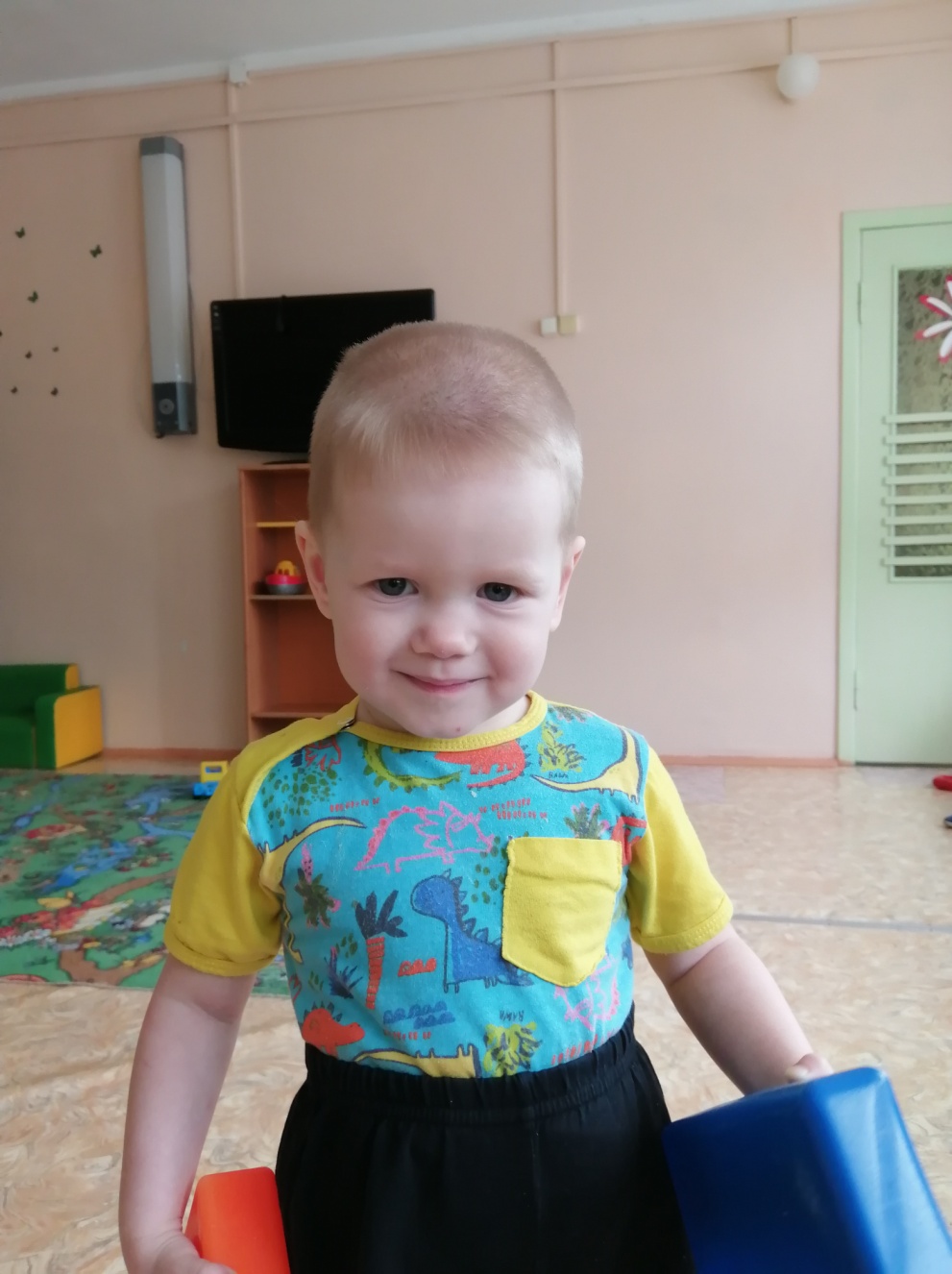 Сергей родился в 2016 году.Веселый, ласковый, добрый мальчик, любит играть в активные игры.По вопросам приема детей в семью необходимо обратиться в отдел опеки и попечительства администрации муниципального района «Карымский район» по адресу: пгт. Карымское, ул. Верхняя, д.35